＜ＪＡバンク中央アカデミー＞全国研修のご案内（No.1300）印 紙 税 研 修～金融機関職員に必要な印紙税務の基礎知識が身に付く講座 ～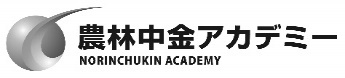 研修のねらい（こんな時）本研修では、信連等の総務、推進企画部署で課税文書該当有無判定等の業務やＪＡ等指導部署でＪＡ等からの照会対応を担う部署のご担当の方々を対象に、印紙税の基本事項についての講義および事例研究等を通じて、印紙税にかかる正確な知識を習得し事案に即した適切な印紙の種別を判断できるようになっていただくことをねらいとしています。想定する受講対象者信農連等で印紙税にかかわる業務を担当する総務、推進企画・指導部署の職員考え方（研修の骨格）冒頭、小林講師から、印紙税の基本（一般知識等）について学んでいただいた後、１日目の午後から、河野講師から課税文書の取り扱いにかかるポイント等についてＱ＆Ａ方式で２日目の昼まで、事例を盛り込みつつ説明します。２日目の午後から、再び、小林講師から、日ごろ相談を受けている具体的事例について、解説・情報交換等を行います。関係者の声研修講師紹介（出講順）研修プログラム（予定）　※　時間調整等により、内容を変更する場合があります。募集人員　　　定員　３０名　募集人数が定員を上回った場合は、受講をお断り・調整する場合がありますので、予めご承知おきください。　正式なご案内は、事務の都合上、3週間前頃の送付となります。参加費用（予定）（消費税込）受講端末等について農林中央金庫が配付したiPad端末等で安定的にウェブ会議システム（「Webex」）が利用できる環境をご準備ください。通信環境の良い場所で受講してください。通信速度は以下のサイトで測定できます。(参考)　USENのスピードテストサイト⇒https://speedtest.gate02.ne.jp/　　　上記サイトの判定結果のうち「Web会議」が「快適」だと比較的安定します。農林中央金庫が配布したiPadでは、上記サイトにアクセスできません。ドコモ回線(4G)を利用しているスマホ等を利用して測定してください。受講端末のご調整が困難な方につきましては、弊社から受講セット（タブレット＋モバイルルーター）を有償でご案内することも可能です。個別のご案内となります。申込みの方法６月４日（金）までに以下の方法でお申込みください。以上セッション名内容講師【１日目】　9:00 接続開始【１日目】　9:00 接続開始【１日目】　9:00 接続開始【１日目】　9:00 接続開始9:209:3012:0013:0017:00事務連絡開始9:209:3012:0013:0017:00＜開講＞〇印紙税の基本・印紙税の基本的事項・印紙税課税の仕組み　等・小林講師9:209:3012:0013:0017:00〇印紙税のＱ＆Ａ（終了）・課税対象となる文書の範囲・記載金額・契約金額の意味・課税物件表各号の課税文書にかかる個別事項（各論）・河野講師9:209:3012:0013:0017:00【２日目】　9:00 接続開始【２日目】　9:00 接続開始【２日目】　9:00 接続開始【２日目】　9:00 接続開始9:3012:0013:0015:3015:40〇印紙税のＱ＆Ａ（つづき）（つづき）・住宅資金借用書、貸付決定通知書・借入金の受取書・金銭又は有価証券の受取書・振込金受付書・受取書の扱い　等・河野講師9:3012:0013:0015:3015:40〇事例解説・具体的事例に基づく解説・質疑等　・小林講師(河野講師）9:3012:0013:0015:3015:40（アンケート記入）（解散）金額備考受講料３７，４００円教材費を含みます。宿泊代－円食事代－円合計３７，４００円お申込み申込方法信農連・１ＪＡ県ＪＡ「研修申込・履歴管理システム」によりお申込みください。農林中金本支店・営業所N-Styleより農林中金系統人材開発部へお申込みください。